ISTITUTO D’ISTRUZIONE SECONDARIA SUPERIOREIstituto Tecnico Economico – EriceIstituto Professionale per i Servizi Commerciali e Socio-sanitari – TrapaniIstituto Tecnico Economico – ValdericeIstituto Tecnico Economico – Erice (Sede Carceraria)SEDE CENTRALE: Via Cesarò, 36 Erice (Casa Santa)Cod. M.P.I. TPIS02200A – C.F. 93066580817 0923 569559;  0923 568484; @ TPIS02200A@istruzione.it @PEC TPIS02200A@pec.istruzione.it  www.sciascia-erice.gov.itFondi Strutturali EuropeiProgramma Operativo Nazionale 2014-2020“Per la Scuola – competenza e ambienti per l’apprendimento”AVVISO QUADRO Prot. n. AOODGEFID/0000950 del 31 gennaio 2017a valere sulle azioni a valere sul Programma Operativo Nazionale 2014-2020AVVISO PUBBLICO per MANIFESTAZIONI DI INTERESSErivolto ad Amministrazioni centrali e locali, Associazioni, Fondazioni, Enti del terzo settore, Università, Centri di ricerca, Operatori qualificati, Reti già presenti a livello locale, ITSper l’acquisizione di disponibilità alla partecipazione nei progetti relativi all’Avviso Quadro  del PON prot. AOODGEFID/950, nel rispetto dei principi di parità di trattamento, non discriminazione, libera concorrenza, trasparenza e proporzionalità previsti dalla normativa in materia di contratti pubblici.Visto 	l’Avviso Quadro del MIUR del 31/01/2017, prot. AOODGEFID/950 - Fondi Strutturali Europei – Programma Operativo Nazionale “Per la scuola, competenze e ambienti per l’apprendimento” 2014-2020 – con il quale si intende fornire alle scuole, ai docenti e agli studenti il quadro complessivo di tutte le azioni che saranno attivate nel corrente anno scolastico a valere sul PON “Per la Scuola” 2014-2020, in modo da costituire delle concrete opportunità a disposizione delle politiche educative del Paese, in sinergia con altre misure sull’istruzione già definite a vari livelli, dalla legge 13 luglio 2015, n. 107, c.d. “Buona Scuola”, al Piano nazionale per la scuola digitale, al Piano nazionale per la formazione e non da ultimo alle linee d’azione europee e, in particolare, all’Agenda 2030 per lo Sviluppo sostenibile delle Nazioni Unite.Visto 	che le azioni che saranno attivate a seguito del suddetto avviso quadro metteranno in campo i seguenti strumenti: la promozione di percorsi di qualità per maturare efficacemente le competenze di base, ossia lingua italiana, matematica e scienze e lingue straniere; la promozione di competenze trasversali e di cittadinanza globale, volte a favorire corretti stili di vita e la sostenibilità ambientale, a sviluppare la cittadinanza digitale ed economica, a potenziare le capacità relazionali e di dialogo e a creare consapevolezza sul patrimonio culturale, artistico e paesaggistico; l’incoraggiamento dell’innovazione e della creatività anche attraverso le tecnologie, allo scopo di collegare il sapere al saper fare; il miglioramento dell’allineamento tra conoscenza e competenze maturate in ambito scolastico e i bisogni sociali e professionali, anche attraverso l’acquisizione di nuove competenze, la promozione di un migliore raccordo scuola-lavoro, il potenziamento della formazione tecnico-professionale e dell’educazione all’imprenditorialità; l’impulso all’internazionalizzazione e all’interdisciplinarità della formazione e alla mobilità studentesca. Visto 	che il suddetto avviso finanzia gli interventi e i moduli riconducibili alle seguenti azioni:Viste	le indicazioni relative ai destinatari degli interventi che, per l’azione 10.2.2A Competenze di Base sono rivolti prioritariamente agli studenti con difficoltà di apprendimento e/o provenienti da contesti caratterizzati da disagio socioculturale; Considerato 	che al fine di rafforzare l’impatto degli interventi sulla riduzione della dispersione scolastica, sarà data particolare importanza alla capacità delle scuole di realizzare e dimostrare attività di co-progettazione con l’intera comunità territoriale, nel pieno coinvolgimento di studenti e famiglie, tramite la promozione del lavoro in rete anche con altre scuole e nell’ottica della creazione di una “comunità scolastica allargata”, insieme a tutti gli attori del territorio;Tenuto conto	che è ammesso il coinvolgimento del territorio, in termini, a titolo esemplificativo, di partenariati e collaborazioni con amministrazioni centrali e locali, associazioni, fondazioni, enti del terzo settore, università, centri di ricerca, operatori qualificati, reti già presenti a livello locale, nel rispetto dei principi di parità di trattamento, non discriminazione, libera concorrenza, trasparenza e proporzionalità previsti dalla normativa in materia di contratti pubblici.Considerato	che gli interventi devono essere progettati in modo da amplificare l’azione della scuola, garantendo alle studentesse e agli studenti lo sviluppo di una solida formazione iniziale che possa compensare svantaggi culturali, economici e sociali di contesto e costituisca il volano per la loro crescita come individui e come cittadini attraverso metodologie didattiche innovative;Considerato 	che le suddette azioni sono rivolte agli studenti delle Istituzioni scolastiche ed educative statali di ogni ordine e grado delle Regioni citate nell’avviso e che per ogni modulo è prevista la partecipazione di 20 allievi;IL DIRIGENTE SCOLASTICOemana il presente avviso pubblico per l’acquisizione manifestazioni di interesse da parte di soggetti pubblici e/o privati interessati a partecipare alla realizzazione della proposta progettuale. I soggetti che possono presentare domanda devono appartenere alle categorie citate in premessa: amministrazioni centrali e locali, camere di commercio, industria, artigianato e agricoltura associazioni, fondazioni, enti del terzo settore, università, centri di ricerca, operatori qualificati, reti, Istituti Tecnici Superiori, enti di formazione professionale, istituti tecnici superiori (ITS) nonché soggetti privati in possesso di conoscenze-competenze specifiche del settore di riferimento, il cui contributo costituisca un valore aggiunto.I soggetti interessati dovranno formalizzare la loro volontà di aderire al/ai progetto/i compilando il modulo allegato alla presente, sottoscritto dal rappresentante legale e completa di valido documento di riconoscimento.I candidati dovranno allegare alla domanda copia del documento di identità del Legale Rappresentante o di chi è delegato a sottoscrivere e, in modo generico, il settore di propria competenza e ogni altra informazione utile.  In caso di selezione positiva della proposta da parte del MIUR, i candidati saranno successivamente invitati a presentare documentazione specifica relativamente alle proprie risorse umane e/o materiali, idonea all’arricchimento dell’impianto progettuale.Detta documentazione, presentata e posta all’attenzione del Dirigente Scolastico, dovrà pervenire - entro il giorno 27/04/2017 per l’Azione 10.2.2A COMPETENZE DI BASE- entro il giorno 02/05/2017 per tutte le altre Azioni. La modalità di presentazione è via e-mail all’indirizzo di posta dell’Istituto tpis02200a@istruzione.it Nell’oggetto della mail si dovrà riportare la seguente dicitura: “Manifestazioni di interesse per la partecipazione alla realizzazione dei Progetti PON 2014-2020”.(Carta intestata)DICHIARAZIONEIl/la sottoscritto/a __________________________________________ nato a ______________________________ ( _____ ) il __________________ residente a _________________________________ ( _____ ) via _________________ n° _____ in qualità di rappresentante legale (responsabile) di _______________________________ Consapevole delle sanzioni penali, nel caso di dichiarazioni non veritiere e falsità negli atti, ai sensi e per gli effetti di cui all’ art.47 del D.P.R. 28/12/2000 n. 445, DICHIARAAi fini dell'acquisizione di MANIFESTAZIONE DI INTERESSE da parte delle istituzioni scolastiche ed educative per l'individuazione di proposte progettuali relative all’Avviso Quadro del MIUR del 31/01/2017, prot. AOODGEFID/950 - Fondi Strutturali Europei – Programma Operativo Nazionale “Per la scuola, competenze e ambienti per l’apprendimento” 2014-2020 - nel quale sono presentate  tutte le azioni che saranno attivate nei prossimi anni scolastici 2017/17 e 2017/19 - a valere sul PON “Per la Scuola” 2014-2020, in modo da costituire delle concrete opportunità a disposizione delle politiche educative del Paese, in sinergia con altre misure sull’istruzione già definite a vari livelli, (legge 13 luglio 2015, n. 107, c.d. “Buona Scuola”, Piano nazionale per la scuola digitale, Piano nazionale per la formazione e linee d’azione europee e, in particolare, all’Agenda 2030 per lo Sviluppo sostenibile delle Nazioni Unite):di sottoscrivere accordo di rete con l’ISTITUTO D’ISTRUZIONE SECONDARIA “SCIASCIA e BUFALINO” di ERICE (TP);di impegnarsi, in virtù della propria funzione e competenza, a svolgere attività di formazione/informazione e orientamento volte ad amplificare l’azione della scuola, garantendo alle studentesse e agli studenti lo sviluppo di una solida formazione iniziale che possa compensare svantaggi culturali, economici e sociali di contesto e costituisca il volano per la loro crescita come individui e come cittadini, attraverso metodologie didattiche innovative. Si allega copia del documento di riconoscimento in corso di validità del soggetto sottoscrivente.Luogo e data _____________________ Timbro e firma del legale rappresentante ________________________________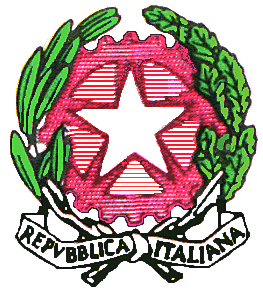 Prot. n. 5175-VI/AErice, 20/04/2017Obiettivo specificoOggettoIndicazioni e Caratteristiche10.2.2ACOMPETENZE DI BASEAzioni di integrazione e potenziamento delle aree disciplinari di base (lingua italiana, lingue straniere, matematica, scienzeModuli da 30/60 ore – 20 o più partecipanti per modulo – Interventi di potenziamento delle Competenze di Base 1. Lingua madre2. Italiano per Stranieri (L2)3. Lingua straniera5. Matematica6. ScienzeApproccio innovativo che superi la dimensione frontale e trasmissiva dei saperi, ponendo al centro della progettazione le competenze da potenziare, utilizzando le TIC e gli ambienti digitali per rafforzare l’azione formativa e condividerne i prodotti10.2.2COMPETENZE DI CITTADINANZADIGITALEAzioni di sviluppo del pensiero computazionale e della creatività digitale e per lo sviluppo delle competenze di “cittadinanzadigitale”Moduli da 30 ore - 20 partecipanti – aspetti rilevanti nella progettazione:apertura verso approcci “non formali” e possibilmente connessi all’attività laboratoriale che prevedano un ‘prodotto finale’ digitale; metodologie didattiche attive ed inclusive; scopo di favorire un’ampia applicazione nella scuola e lacollaborazione disciplinare, è consigliata l’applicazione trasversale ad ambiti disciplinari diversi.In fase progettuale specificare gli ambiti disciplinari di applicazione trasversale delle attività per garantire coerenza tra i contenuti verticali e la loro applicazione trasversale;- i percorsi potranno incentivare la produzione di contenuti digitali e materiali didattici da condividere all’interno della scuola;- sinergia con l’organizzazione di formazione specifica per i docenti coinvolti o la partecipazione di questi ad attività formative coerenti organizzate da terzi, in presenza o online;- i percorsi dovrebbero indicare una progressione verticale dei contenuti tematici;- i percorsi formativi dedicati a competenze informatiche/tecniche specifiche possono prevedere una certificazione finale o altre forme di riconoscimento e mappatura delle competenze;- coinvolgimento dei genitori nei percorsi di cittadinanza digitale, per offrire loro competenze e strumenti per acquisire una maggiore consapevolezza e accompagnare i figli nell’utilizzo sicuro e consapevole delle tecnologie, soprattutto in riferimento alle dinamiche sociali e comportamentali online.10.2.5EDUCAZIONE ALL'IMPRENDI-TORIALITÀAzioni volte allo sviluppo delle competenze trasversali con particolare attenzione a quelle voltealla diffusione della cultura d'impresaMinimo 2 moduli da 30 ore – 20 partecipanti per modulo – tipologie di interventi:- conoscenza delle opportunità e delle modalità del “fare impresa”;- promozione della cultura d’impresa, dello spirito di iniziativa, della cultura del successo/fallimento e consapevolezza della responsabilità sociale;- rafforzamento delle competenze per lo sviluppo di un’idea progettuale;- sviluppo delle competenze organizzative e relazionali.Il progetto consiste in un insieme di moduli/attività.Con l’Avviso 10.2.5 si attiva la prima fase denominata ‘percorsi di ingresso’ di un percorso complessivo per lo sviluppo dell’educazione all’imprenditorialità che si articolerà in tre fasi:· la prima fase - percorsi di ingresso - è mirata al più ampio coinvolgimento possibile della comunità studentesca all’interno della scuola, per percorsi di educazione all’imprenditorialità anche in relazione all’approfondimento di competenze disciplinari e competenze digitali.Questa fase è finanziata con l’Avviso 10.2.5;· una seconda fase, denominata “apertura territoriale”, si realizza, in sinergia con gli attori produttivi o istituzionali e attori del mondo dell’innovazione, attraverso momenti di collaborazione, progettazione, co-progettazione e competizione (es. hackathon) tra studenti emersi dalla prima fase;· una terza fase, denominata “percorsi di accelerazione”, è rivolta agli studenti, emersi dalla seconda fase, e li coinvolge in percorsi di incubazione e accelerazione delle proprie idee progettuali col fine di realizzarle, anche attraverso, ad esempio, stage e affiancamento di professionisti, occasioni di valorizzazione dei progetti proposti, borse di studio.10.1.6ORIENTAMENTOAzioni di orientamento, di continuità e di sostegno alle scelte dei percorsi formativi, universitari e lavorativiMinimo 2 moduli da 30 ore – 20 partecipanti per moduloI moduli prevedono il coinvolgimento di tutor scolastici, in compresenza con tutor del mondo del lavoro, della formazione e dell’università, rappresentanti del mondo del lavoro, della ricerca, docenti di scuole secondarie superiori/Università che presentino agli allievi le diverse offerte del sistema di istruzione e della formazione e le opportunità lavorative offerte dal territorio e dalle nuove frontiere dell’economia, con particolare attenzione al digitale e all’economia sostenibile. Possibili anche laboratori narrativi centrati su percorsi orientativi narrativi, utilizzo di metafore narrative e procedimenti autobiografici, utilizzo delle narrazioni nelle varie forme che possono assumere (verbali, visive, musicali, corporee, digitali); condivisione di storie di successo e storie di seconda opportunità.10.2.5COMPETENZE DI CITTADINANZA GLOBALEAzioni volte allo sviluppo delle competenze trasversaliMinimo 2 moduli e possono ricomprendere massimo 2 moduli della stessa area tematica – MODULI:1. Educazione alimentare, cibo e territorio2. Benessere, corretti stili di vita, educazione motoria e sport3. Educazione ambientale4. Cittadinanza economica5. Civismo, rispetto delle diversità e cittadinanza attiva10.2.3CITTADINANZA EUROPEAAzioni diinternazionalizzazione dei sistemi educativi e mobilità (percorsi di apprendimento linguistico in altri Paesi, azioni di potenziamento linguisticoIl progetto prevede due sotto-azioni. Per entrambe, è obbligatorio l’inserimento di un modulo di cittadinanza Europea:10.2.3B – moduli di costruzione dell’identità europea attraverso il potenziamento dell’apprendimento linguistico con esperti madrelingua:· Cittadinanza europea· Potenziamento linguistico e CLIL (utile per conseguimento B1 o superiore)10.2.3C - moduli· Cittadinanza europea· Mobilità transnazionale sll’estero su modello Erasmus+ e attività formativa svolta nella scuola indicata in progetto e selezionata in base a bando. Competenze di ingresso: B1. In uscita: B2 o sup.10.6.6ALTERNANZA SCUOLA LAVOROStage/tirocini, percorsi dialternanza e azioni laboratorialiSono previste tre tipologie di intervento:· progetti di alternanza scuola-lavoro in filiera;· progetti di alternanza scuola-lavoro in rete di piccole imprese;· percorsi di alternanza scuola-lavoro e tirocini/stage in ambito interregionale o all’estero.Per gli Istituti Tecnici e Professionali della regione Sicilia sono previsti un massimo di 3 moduli di 120 ore ciascuno; Tirocini/stageall’estero: un progetto con massimo 1 modulo di 120 ore.10.1INTEGRAZIONE E ACCOGLIENZAAzione finalizzata a sostenere progetti di scuole o reti di scuole - assieme ad enti e associazioni senza fini di lucro - per attività finalizzate - ad una formazione generale sul fenomeno delle migrazioni (dal punto di vista storico, geografico, politico), sulle culture e sulle religioni, - ad attività ed esperienze tese a sviluppare competenze interculturali, comunicative, linguistiche e utili nei percorsi di accoglienza e integrazioneLe proposte progettuali possono riguardare: introduzione al territorio d’accoglienza: storia, geografia, cultura costituzione e valori;progettazione di pratiche, iniziative locali di accoglienza e integrazione innovative;approfondimento della dimensione interculturale e delle diverse religioni;stage ed esperienze nei progetti di accoglienza o di alternanza scuola-lavoro;progetti tra scuole, enti locali e associazioni per la gestione del patrimonio culturale, artistico e paesaggistico in ottica della sua valorizzazione come spazio di dialogo e socializzazione;progetti per la socializzazione e scoperta dell’altro (sport, cibo, arti, musica, scambi culturali..); - progetti di narrazione delle storie ed esperienze di integrazione dei migranti e degli immigrati o dei giovani di seconda generazione, attraverso diversi strumenti e linguaggi comunicativi;coinvolgimento degli studenti all’insegnamento italiano/alfabetizzazione digitale per gli stranieri.10.2PATRIMONIO CULTURALE ARTISTICO PAESAGGISTICOAzione di sviluppo di progetti locali, preferibilmente di rete, anche in partenariato con enti locali, istituzioni scientifiche e culturali, associazioni, società civile e privati che coinvolgano gli studenti, in classe e sul territorio, nella valorizzazione, attraverso la conoscenza, l’accessibilità, la condivisione e la tutela del patrimonio culturale, del paesaggio e del territorioLe proposte progettuali possono riguardare: attività didattiche relative al patrimonio artistico, culturale e paesaggistico; l’accesso, l’esplorazione e la valorizzazione anche digitale del patrimonio attraverso sperimentazioni tecnologiche; l’adozione delle scuole di parti di patrimonio (luoghi, monumenti o altro) al fine di garantirne l’accessibilità e il coinvolgimento della comunità civile nella valorizzazione dei beni culturali, artistici e paesaggistici; la progettazione e la partecipazione alla costruzione di una proposta territoriale di turismo che sia sostenibile anche da un punto di vista culturale, sociale e ambientale; l’innovazione nella narrazione e comunicazione del patrimonio locale, anche attraverso l’internazionalizzazione e la creazione di percorsi in lingua straniera; la produzione e lo sviluppo di contenuti curricolari digitali potenzialmente utilizzabili da tutte le scuole (Open Educational Resources); la produzione artistica e culturale; - la costruzione di percorsi innovativi per stimolare la creatività giovanile partecipando a o progettando interventi di rigenerazione e riqualificazione urbana specie nelle aree periferiche e marginali.Erice, 20/04/2017IL DIRIGENTE SCOLASTICOProf. Andrea Badalamenti